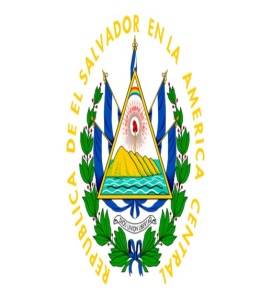 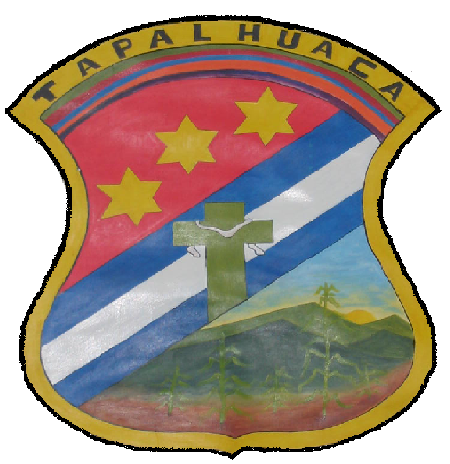  ALCALDIA MUNICIPAL DE TAPALHUACA.                       PLAN OPERATIVO ANUAL 2021                             UNIDAD DE LA MUJER	                                               YULISA MARICELA RECINOS                         RESPONSABLE DE LA UNIDAD DE LA MUJER        INDICE                                                                                                                                                                                  INTRODUCCIONALCANCE MISION VISION PRINCIPIOS Y VALORES. MARCO NORMATIVO3. OBGETIVOS GENERALES      7. OBGETIVOS ESPECIFICOS      8. PLAN OPERATIVO      9. MATRIZ PLAN OPERATIVO ANUAL      1O. FODA      11. EL PRESUPUESTO      12 PRESUPUESTO DE LA UNIDAD DE LA MUJER CONCLUSIONINTRODUCCIONLa Alcaldía Municipal de la villa de Tapalhuaca, a través de la unidad de la mujer, promueve acciones que ayuden al Desarrollo  de las mujeres, a través de  coordinaciones con instituciones que apoyan el trabajo en nuestro Municipio.Así mismo contribuye al desarrollo de las mujeres  de diferentes edades para que sean beneficiados en la parte económica y social a través de la supervisión de habilidades para desarrollar las destrezas y poder adaptarse a los diferentes escenarios que tiene la vida.Hoy en día las mujeres son las que salen adelante con sus hijos y son las que llevan el sustento en sus hogares logran salir adelante con su familia a pesar de las dificultades que enfrentan día con día  sobre sus esfuerzos para logra cumplir su sueño y lograr la meta puesta por ellas.Es importante mencionar que en este plan operativo el análisis y la planificación en cuanto al desarrollo de las mujeres en nuestro Municipio	 es mejorar la condición de vida de ellas sin más violencia que las limita a poder salir adelante y preparase para un futuro mejor.1. ALCANCEEl alcance es  desarrollar, un plan anual  en donde se refleje la equidad de género y tanto mujeres como hombres sean beneficiados en las diferentes actividades o talleres que dentro de la Municipalidad se realizan, brindando oportunidades de empleo y capacitaciones constantes sobre embarazos en adolescentes, la paternidad                                                                                                                                                                                                                                                                                                                                                                                                                                                                                                                                                                                                                                                                                                                                                                                                                                                                          responsable  leyes a favor de las mujeres.2. MISIONSer una unidad garante de prácticas que favorezcan a las mujeres a poder participar libremente en espacios públicos, acciones que les llevara a un futuro para el bienestar  y desarrollo de su familia.3. VISIONPromover acciones que ayuden a las mujeres a empoderarse de conocimientos, que les ayudara defender sus derechos .                                                                                                                                                                                                                                                                                                                                                                                                                                                                                                                                                                                                                                                                                                                                                                                                                                                                                                                                                                                                                                                                                                                                                                                                                                                                                                                                                                                                                                                                                                                                                                                                                                                                                                                                                                                                                                                                                                                                                                                                                                                                                                                                                                                                                                                                                                                                                                                                                                                                                                                                                                                                                                                                                                                                                                                                                                                                                                                                                                                                                                                                                                                                                                                                                                                                                                                                                                                                                                                                                                                                                                                                                                                                                                                                                                                                                                                                                                                                                                                                                                                                                                                                                                                                                                                                                                                                                                                                                                                                                                                                                                                                                                                                                                                                                                                                                                                                                                                                                                                                                                                                                                                                                                                                                                                                                                                                                                                                                                                                                                                                                                                                                                                                                                                                                                                                                                                                                                                                                                                                                                                                                                                                                                                                                                                                                                                                                                                                                                                                                                                                                                                                                                                                                                                                                                                                                                                                                                                                                                                                                                                                                                                                                                                                                                                                                                                                                                                                                                                                                                                                                                                                                                                                                                                                                                                                                                                                                                                                                                                                                                                                                                                                                                                                                                                                                                                                    4.     VALORES        RESPONSABILIDAD               AMISTAD                       PERSEVERANCIA                                COMPROMISO                                           GENEROCIDAD                                                   SOLIDARIDAD5. PRINCIPIOS:RESPETO            EQUIDA                         TOLERANCIA                                              JUSTICIA                                                            AMOR5. MARCO NORMATIVO                                   6. OBJETIVOS GENERALESVelar por la prevención del covid 19 mujeres no se contagien ellas ni a sus familias.Desarrollar charlas de prevención por el covid 19Velar por la participación activa de las mujeres en todos los procesos de desarrollo local. (social, económico, cultural y políticoInstitucionalizar el enfoque de género en toda la gestión municipal que contribuya a erradicar las desigualdades históricas entre hombres y mujeres. actividades destinadas a fortalecer los derechos de las mujeres.Acciones preventivas contra el covid 19.                       7. OBJETIVOS ESPECIFICOSRealizar actividades desarrollo de habilidades y capacidades en las mujeres a nivel rural y urbano.Alcanzar a corto y mediano plazo las  metas y proyectos propuestos a efecto de cumplir con el plan operativo Realizar coordinaciones con instituciones locales para coordinar charlas preventivas a la salud de la mujer.8. EL PLAN OPERATIVO ANUAL (POA).El plan operativo anual es una herramienta para obtener un plan estructurado de actividades sobre la ejecución de la estrategia de la unidad  en el período de un año o más. ... De esta manera, el plan operativo anual o el ciclo anual ayuda a alcanzar sus objetivos. Programa organizado de actuaciones a realizar a corto plazo, seleccionadas de un plan estratégico a largo plazo, previamente establecido, y que están orientadas a conseguir objetivos relevantes para la organización y avanzar hacia su visión de futuro durante el periodo de un año. Se trata pues de un instrumento de planificación directa a corto plazo que  prioriza  y determina los objetivos estratégicos anuales, asignando actuaciones y recursos a diferentes áreas de la organización.SU OBJETIVO:En términos generales pretende desarrollar las actividades programadas en el año, según el presupuesto asignado de la unidad.                                                          Alcaldía Municipal de Tapalhuaca                                               PLAN ANUAL 2021. De la unidad de la mujerFinanciamientosLas actividades que desarrollara la Unidad de la mujer serán financiadas con fondos propios y con el 75% del fondo FODES (Proyectos) y además se efectuaran gestiones con ONGS, instituciones nacionales e internacionales para dar cumplimiento a los objetivos planteados en la presente planificación operativa.10. FODA UNIDAD DE LA MUJERFortalezas:Capacidad y conocimiento de la unidadCapacitaciones constantes en temas en referencia al género por parte de organismos externos, responsable de la unidad Personal encargado con los diversos conocimientos aceptables. Mobiliario adecuadoEspacio adecuado para  realizar  actividadesContar con un presupuesto de la unidad.Contar con la participación de las mujeresDebilidades: Poca atención por parte de los niveles superiores sobre el efecto e impacto de la unidad de género.Poco recurso humano para el desarrollo de las funciones hacia las nuevas proyecciones.Poca participación de las mujeres de las diferentes comunidades.Menos presupuesto Municipal.Oportunidades: Gestiones diversas con organismos internos, externos gubernamentales y no gubernamentales para el desarrollo de la unidad e institución  municipal. Capacitaciones constantes por parte de  Instituciones gubernamentales y no gubernamentales para el desarrollo integral de la administración institucional y la unidad de la mujer.Gestión de talleres vocacionales para las mujeres del municipio.Organizar a comités de mujeres en diferentes temasAmenazas: Leyes, normas  y políticas que atentan contra la autonomía municipal.Periodos de gestión municipal limitados a tres años.Poca ayuda del gobierno central hacia los gobiernos locales.Poca participación de lidesesasPoco interés de parte de las mujeres  en temas de género o de prevenciónNo tener apoyo de parte del concejo Municipal en actividades de impacto hacia las mujeres.11. EL PRESUPUESTOSe llama presupuesto al cálculo y negociación  anticipada de los ingresos y egresos de una actividad económica durante un periodo, por lo general en forma anual.  Es un plan de acción dirigida a cumplir una meta prevista, expresa en valores y términos financieros  que debe cumplirse en término de tiempo y bajo ciertas condiciones previstas. El presupuesto es el instrumento de desarrollo anual de las empresas o instituciones cuyos planes y programas se formulan por término de un año.Presupuesto: es el cálculo anticipado de los ingresos o entradas de dinero de una institución, Departamento, sección o unidad y los egresos o salidas de dinero que se tendrá durante un tiempo determinado, generalmente de un año.El propósito del Presupuesto: es realizar una planificación municipal que asigne de forma eficiente y adecuada los recursos con que se cuenta para dar solución a las múltiples necesidades establecidas en los Planes de Desarrollo e Inversión conjuntamente elaborados y priorizados con la comunidad12. PRESUPUESTO DE LA UNIDAD DE LA MUJEREs de $ 6,000 dólares al año,  pero de estos seis  mil dólares se le paga a vigilante que cuida el centro lúdico shaira Ali por la noche $110 dólares mensuales haciendo un total en el año de $1,320 dólares luego lo demás que es $ 4,680 para realizar actividades con las mujeres.CONCLUSIONResulta importante esta temática para valorar los esfuerzos que las mujeres Han hecho en el transcurso del tiempo, debido a que vivir en la desigualdad de género, puede impedir su desenvolvimiento personal, encontrándose  sometidas a ciertos patrones que tienen que cumplir por el simple hecho de ser mujeres. En el transcurso de los años, todos los esfuerzos que se han realizado hoy van dejan do de lado es el temor de enfrentar retos y des en volverse en un trabajo, sin embargo, la incidencia cultural en donde se dan muchos aspectos que provocan que la mujer sea sumisa, dependiente y otorgadora a hacer todo lo que el hombre dice sigue prevaleciendo  aunque no en un mismo porcentaje épocas pasadas en donde el hombre era el único responsable del mantenimiento del hogar, considerando que era él quien tenía la capacidad y el derecho a superarse.Mientras que la mujer tenía que quedarse en casa realizando los oficios del hogar, cuidando los niños, haciendo la comida, cuidando las personas mayores, cuidando los animales en fin realizando muchas actividades en el hogar y sin tener un pago remunerado, y hoy en día sea logrado que salgan de sus hogares a trabajar y sean más independientes y así puedan salir adelante por si mismas y lograr su objetivo propuesto por  ellas.Es así como se está trabajando que las mujeres tengan esa libertad de expresión de poder opinar y expresar las diferentes ideas para logra su beneficio propio.NORMAS Y LEYES VIGENTESNORMAS Y LEYES VIGENTESCONSTITUCION DE LA REPUBLICA DE EL SALVADORDECRETO LEGISLATIVO No.499, DE FECHA 06/12/2007  (Formulación)La Asamblea Legislativa, aprueba  una reforma al Código Municipal, que faculta a las Municipalidades a crear la Unidad de la Mujer, para promover, desarrollar programas y actividades destinadas a fortalecer la equidad de género. Decreto No.499, publicado en el Diario Oficial No.10,Tomo No.378 de fecha 16 de enero de 2008, y entró en vigencia el 24 del mes y año mencionadoTITULO III, CAPITULO I, DE LA COMPETENCIA MUNICIPAL. NUMERAL  4NORMATIVA NACIONAL PARA LA IGUALDAD DE GENERO, LEYES: ·Política Nacional de las Mujeres. ·Ley de Igualdad, Equidad y Erradicación de la Discriminación contra las mujeres. ·Ley Especial Integral para una vida Libre de Violencia para las Mujeres. ·Ley Contra la Violencia Intrafamiliar. ·Política Municipal de Género.NoActividadesMetaMetaResponsable / CoordinaciónIndicador de MediciónAño 2018 -MESESAño 2018 -MESESAño 2018 -MESESAño 2018 -MESESAño 2018 -MESESAño 2018 -MESESAño 2018 -MESESAño 2018 -MESESAño 2018 -MESESAño 2018 -MESESAño 2018 -MESESAño 2018 -MESESNoActividadesFunción CantidadResponsable / CoordinaciónIndicador de Medición1234567891011121Elaborar Plan Operativo Anual.Elaborarlo1Unidad  de la mujerPresentación del Plan operativo+2Charla sobre la prevención de covid 19, lavado de manos, como usar la mascarilla, u otros temas de prevención.Coordinar con mujeres de los diferentes cantones y casorios de Tapalhuaca2Jornadas de 15 mujeres.$ 200 dólaresUnidad  de la mujerasistencia++3Coordinar con instituciones locales gubernamentales y no gubernamentales para  Desarrollar jornada en temas, de prevención del covid 19, charlas en temas enfermedades de transmisión sexual, liderazgo transformativo, de prevención de embarazos en adolescentes, Discriminación y desigualdad por razones de género, primeros auxilios psicológicos, Masculinidad y paternidad Responsable.PNC, JUZGADO, UNIDAD DE SALUD, CENTROS EDUCATIVOS Y ORGANIZACIONES DE MUJERES. 7 charlas, con 20 mujeres 500 dólares.Unidad de la mujer.NotasAsistencia o fotografías+++++++4 Sensibilización en la ley especial integral para una vida libre de violencia contrala mujer la ley de igualdad equidad y erradicación contra la discriminación contra la mujer..Facilitación de procesos formativos en diversas temáticas2Jornadas con una participación de 20 mujeres$ 300 dólaresUnidad de la mujerasistenciaAsistencia++5Realizar actividad conmemoración día de la no violencia contra la mujerConmemoración día de la no violencia contra la mujer1 actividades con una proyección de 100 participantes $ 500 dólaresUnidad de la mujerAsistencia++6Dar a conocer parte de las leyes que amparan a las mujeresOrientar a Empleados Municipalesdos jornada de 20 empleados,$200 dólaresUnidad de la mujerasistencia+7Realizar campañas de limpieza en cada cantón  o caserío que se necesiteCoordinacionesCon el encargado de medio ambiente.2 jornadas con 15 mujeres. $ 200 dólaresUnidad  de la mujerasistencia+8 Coordinar con instituciones marchas sobre los derechos de las mujeresApoyar actividad en coordinación de lideresas de las comunidades 20 mujeres$100Unidad de la mujer.+9Apoyo   a la asociación ASMUDIT.Coordinar y participar en actividades que la  Municipalidad desarrolla.Reuniones de coordinación   10 mujeres$ 300 dólaresUnidad Municipal de la MujerAsistencia y fotografías*1011  Brindar atención/asesoría a las mujeres para remitir a las instancias  correspondientes.Gestionar  talleres de capacitación de prevención de covid 19 para mujeres de las comunidadesAsesorarlas, darle acompañamiento al lugar que sea necesarioSensibilizar sobre  la prevención del virusTentativo el lugar$2006 jornada con 20 mujeres$ 300 dólares.Unidad de la mujerUnidad de la mujerasistenciafotografías y asistencia*++*12Buscar apoyo con instituciones a elaborar  plan de prevención de la violencia contra la mujerAvanzar y elaborar plan6 jornadas de reuniones de trabajo. $1 ,200Unidad de la mujer asistencia++13capacitar u orientar a empleados MunicipalesDar a conocer la ley especial integral para una vida libre de violencia contra la mujer2 jornadas, con 18 empleados, $200Unidad de la mujerSolicitud de atención a la mujer++14Organizar  comité de mujeres y compartir temas relacionados a los derechos de las mujeres y las leyescomité de 16 mujeres$ 480 dólares.Unidad de la mujerFicha de atención++++++15Elaboración y presentación de informe de actividades realizadas a concejo MunicipalInformes 2  informes al año. Unidad  de la mujerdocumentación+*16++++++++17+++++++++++18+++++++